  Oneida Central Public School            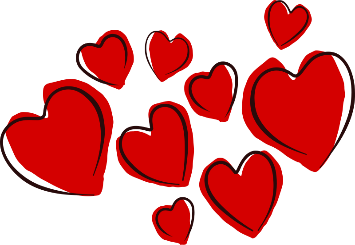 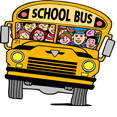  February 2024	Monday 	     Tuesday 	               Wednesday 	                Thursday 	           Friday 	Monday 	     Tuesday 	               Wednesday 	                Thursday 	           Friday 	Monday 	     Tuesday 	               Wednesday 	                Thursday 	           Friday 	Monday 	     Tuesday 	               Wednesday 	                Thursday 	           Friday 	Monday 	     Tuesday 	               Wednesday 	                Thursday 	           Friday 1 - Day 32 -Day 4Sub Day 5 -Day 56 Day 17 Day 2Popcorn 8 Day 39 Day 4Pizza Day 12- Day 513 Day 1Little Caesars Pick Up Pancake Day14 Day 2Popcorn15 Day 316 Day 4      Sub Day 19      Family Day20   Day 5Purdy’s Easter Fundraiser Begins 21     Day 1 Popcorn22     Day 2  23     Day 3 Pizza Day 26 Day 4 27 Day 5                                28 Day 2                              29 Day 3                      Hot Dog Day                Popcorn  27 Day 5                                28 Day 2                              29 Day 3                      Hot Dog Day                Popcorn  27 Day 5                                28 Day 2                              29 Day 3                      Hot Dog Day                Popcorn  27 Day 5                                28 Day 2                              29 Day 3                      Hot Dog Day                Popcorn 